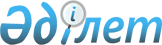 О внесении изменения в постановление Правления Агентства Республики Казахстан по регулированию и надзору финансового рынка и финансовых организаций от 30 марта 2007 года N 76 "О внесении дополнений и изменений в некоторые нормативные правовые акты по вопросам представления документов в Агентство Республики Казахстан по регулированию и надзору финансового рынка и финансовых организаций"Постановление Правления Агентства Республики Казахстан по регулированию и надзору финансового рынка и финансовых организаций от 25 июня 2007 года N 190. Зарегистрировано в Министерстве юстиции Республики Казахстан 6 августа 2007 года N 4850



      В целях приведения нормативных правовых актов Республики Казахстан в соответствие с законодательством Республики Казахстан, Правление Агентства Республики Казахстан по регулированию и надзору финансового рынка и финансовых организаций (далее - Агентство) 

ПОСТАНОВЛЯЕТ

:




      1. Внести в постановление Правления Агентства от 30 марта 2007 года 
 N 76 
 "О внесении дополнений и изменений в некоторые нормативные правовые акты по вопросам представления документов в Агентство Республики Казахстан по регулированию и надзору финансового рынка и финансовых организаций" (зарегистрированное в Реестре государственной регистрации нормативных правовых актов под N 4670) следующее изменение:



      пункты 4, 5, 8 исключить.




      2. Настоящее постановление вводится в действие со дня введения в действие 
 Закона 
 Республики Казахстан от 11 января 2007 года "О лицензировании".




      3. Юридическому департаменту (Байсынов М.Б.):



      1) принять меры к государственной регистрации в Министерстве юстиции Республики Казахстан настоящего постановления;



      2) в десятидневный срок со дня принятия настоящего постановления довести его до сведения заинтересованных подразделений Агентства и Объединения юридических лиц "Ассоциация финансистов Казахстана".




      4. Службе Председателя Агентства (Заборцева Е.Н.) принять меры к публикации настоящего постановления в средствах массовой информации Республики Казахстан.




      5. Контроль за исполнением настоящего постановления возложить на заместителя Председателя Агентства Узбекова Г.Н.


      Председатель


					© 2012. РГП на ПХВ «Институт законодательства и правовой информации Республики Казахстан» Министерства юстиции Республики Казахстан
				